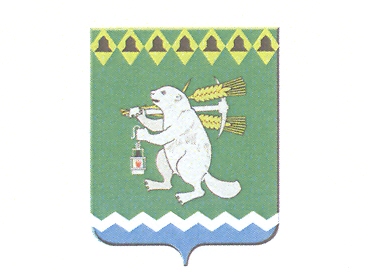 Дума Артемовского городского округаVI созывзаседаниеРЕШЕНИЕот  _________________			№ _____________Об утверждении Положения об участии органов местного самоуправления Артемовского городского округа в профилактике терроризма, а также в минимизации и (или) ликвидации последствий проявления терроризмаВ соответствии с Федеральным законом от 06 октября 2003 года № 131-ФЗ "Об общих принципах организации местного самоуправления в Российской Федерации", Федеральным законом от 06 марта 2006 года № 35-ФЗ "О противодействии терроризму", Федеральным законом от 06 июля 2016 года № 374-ФЗ "О внесении изменений в Федеральный закон "О противодействии терроризму" и отдельные законодательные акты Российской Федерации в части установления дополнительных мер противодействия терроризму и обеспечения общественной безопасности", статьи 23 Устава Артемовского городского округа, во исполнение поручений антитеррористической комиссии в Свердловской области и оперативного штаба в Свердловской области от 29.08.2016, в целях реализации полномочий Артемовского городского округа по участию в профилактике терроризма, а также минимизации и (или) ликвидации последствий проявлений терроризма, Дума Артемовского городского округа РЕШИЛА:1. Утвердить Положение об участии органов местного самоуправления Артемовского городского округа в профилактике терроризма, а также в минимизации и (или) ликвидации последствий проявлений терроризма (Приложение).2. Настоящее решение опубликовать в  газете «Артемовский рабочий» и разместить на официальном сайте Артемовского городского округа в информационно-телекоммуникационной сети «Интернет».3. Контроль за исполнением настоящего решения возложить на постоянную комиссию Думы Артемовского городского округа по вопросам местного самоуправления, нормотворчеству и регламенту.Председатель Думы                                             ГлаваАртемовского городского округа                         Артемовского городского округа                               К.М. Трофимов                                                   А.В. Самочернов                                                                         Приложениек решению Думы Артемовского                                                    городского округа                                                                     от _______________ №_____ПОЛОЖЕНИЕОБ УЧАСТИИ ОРГАНОВ МЕСТНОГО САМОУПРАВЛЕНИЯАРТЕМОВСКОГО ГОРОДСКОГО ОКРУГА В ПРОФИЛАКТИКЕ ТЕРРОРИЗМА, А ТАКЖЕ В МИНИМИЗАЦИИ И (ИЛИ) ЛИКВИДАЦИИ ПОСЛЕДСТВИЙ ПРОЯВЛЕНИЯ ТЕРРОРИЗМАСТАТЬЯ 1. ОБЩИЕ ПОЛОЖЕНИЯ1.1. Настоящее Положение об участии органов местного самоуправления Артемовского городского округа в профилактике терроризма, а также в минимизации и (или) ликвидации последствий проявлений терроризма (далее - Положение) направлено на реализацию полномочий органов местного самоуправления Артемовского городского округа по участию в профилактике терроризма, а также минимизации и (или) ликвидации последствий проявлений терроризма.Настоящее Положение в соответствии с действующим законодательством Российской Федерации и Свердловской области определяет правовые и организационные основы осуществления мероприятий органов местного самоуправления Артемовского городского округа  по участию в профилактике терроризма на территории Артемовского городского округа.1.2. Координатором по вопросам участия Артемовского городского округа в профилактике терроризма, а также в минимизации и (или) ликвидации последствий проявлений терроризма является заместитель главы Администрации Артемовского городского округа  по социальным вопросам.СТАТЬЯ 2. ОСНОВНЫЕ ЦЕЛИ И ЗАДАЧИ2.1. Основными целями при участии в профилактике терроризма на территории Артемовского городского округа являются:1) обеспечение защиты личности и общества от терроризма;2) противодействие проявлениям террористической деятельности, минимизация и (или) ликвидация ее последствий;3) выявление и устранение причин и условий, способствующих проявлению террористической деятельности на территории Артемовского городского округа;2.2. Задачи по участию органов местного самоуправления Артемовского городского округа  в профилактике терроризма, также в минимизации и (или) ликвидации последствий проявлений терроризма определить следующие:1) информирование населения по вопросам противодействия терроризму на территории Артемовского городского округа;2) мероприятия по совершенствованию антитеррористической и противодиверсионной защищенности объектов повышенной опасности (критически важных, потенциально опасных, жизнеобеспечения и с массовым пребыванием людей);3) организация взаимодействия с отделом Управления Федеральной службы безопасности по Свердловской области по г. Артемовскому и отделом Министерства внутренних дел Российской Федерации по Артемовскому району в профилактике терроризма, а также минимизации их последствий.СТАТЬЯ 3. ОСНОВНЫЕ НАПРАВЛЕНИЯ УЧАСТИЯ В ПРОФИЛАКТИКЕ ТЕРРОРИЗМА3.1. Основными направлениями деятельности органов местного самоуправления  Артемовского городского округа по участию в профилактике терроризма, а также в минимизации и (или) ликвидации последствий проявлений терроризма являются:1) поддержание и укрепление антитеррористической защищенности, мест массового пребывания людей и объектов жизнеобеспечения, находящихся в собственности Артемовского городского округа или в хозяйствующих субъектах, осуществляющих свою деятельность на территории Артемовского городского округа;2) проведение антитеррористических учений, направленных на отработку взаимодействия органов государственной власти и органов местного самоуправления Артемовского городского округа при осуществлении мер по противодействию терроризму, в том числе по минимизации и (или) ликвидации последствий его проявлений;3) организация и проведение информационно-пропагандистских мероприятий, направленных на раскрытие сущности и разъяснение общественной опасности терроризма, оказание позитивного воздействия на граждан Артемовского городского округа с целью формирования у них неприятия идеологии терроризма, обучение населения Артемовского городского округа формам и методам предупреждения террористических угроз, порядку действий при их возникновении (разработка и распространение учебно-методических пособий, памяток, листовок, размещение актуальной тематической информации в средствах массовой информации);4) проверка объектов, находящихся в собственности Артемовского городского округа, хозяйствующих субъектов, осуществляющих свою деятельность на территории Артемовского городского округа, на предмет антитеррористической защищенности объектов;5) проведение мониторинга причин и условий, оказывающих влияние на ситуацию в области противодействия терроризму на территории. СТАТЬЯ 4. ПОЛНОМОЧИЯ ОРГАНОВ МЕСТНОГО САМОУПРАВЛЕНИЯАРТЕМОВСКОГО ГОРОДСКОГО ОКРУГА ПО УЧАСТИЮ В ПРОФИЛАКТИКЕ ТЕРРОРИЗМА, А ТАКЖЕ В МИНИМИЗАЦИИ И (ИЛИ) ЛИКВИДАЦИИ ПОСЛЕДСТВИЙ ПРОЯВЛЕНИЙ ТЕРРОРИЗМА4.1. К полномочиям Думы Артемовского городского округа относятся:- принятие муниципальных правовых актов по вопросам участия в профилактике терроризма, а также в минимизации и (или) ликвидации последствий проявлений терроризма в границах Артемовского городского округа;- утверждение местного бюджета, в том числе в части расходов на профилактику терроризма, а также в минимизации и (или) ликвидации последствий проявлений терроризма в границах Артемовского городского округа;- осуществление контроля за деятельностью органов местного самоуправления по вопросам профилактики терроризма, а также в минимизации и (или) ликвидации последствий проявлений терроризма.4.2.К полномочиям Счетной палаты Артемовского городского округа относятся: внешний контроль за целевым использованием финансовых средств, выделяемых на финансирование мероприятий по профилактике терроризма, а также минимизации и (или) ликвидации последствий проявлений терроризма.4.3. К полномочиям главы Артемовского городского округа относятся:- принятие нормативных правовых актов по вопросам участия в профилактике терроризма, а также в минимизации и (или) ликвидации последствий проявлений терроризма в границах Артемовского городского округа;- принятие решения о создании антитеррористической комиссии Артемовского городского округа, а также рабочих групп в составе этих комиссий. Глава Артемовского городского округа, являясь председателем антитеррористической комиссии Артемовского городского округа, утверждает состав комиссии, положение о комиссии, регламент работы комиссии, План работы комиссии на предстоящий год;- утверждение ежегодного Плана мероприятий по противодействию терроризму на территории Артемовского городского округа;- осуществление иных полномочий по решению вопросов местного значения по участию в профилактике терроризма, а также в минимизации и (или) ликвидации последствий его проявлений.4.4. К полномочиям Администрации Артемовского городского округа относятся:- разработка и утверждение программ в сфере профилактики терроризма, а также в минимизации и (или) ликвидации последствий проявлений терроризма в границах Артемовского городского округа;- информационное взаимодействие с исполнительными органами государственной власти при реализации мероприятий подпрограммы «Осуществление мер по предупреждению терроризма, профилактике экстремизма и охране общественного порядка» муниципальной программы «Развитие Артемовского городского округа на период до 2020 года»;- взаимодействие с жилищно-коммунальными службами в сфере ликвидации последствий террористической деятельности;- обеспечение населения наглядной агитационной информацией предупредительного характера об угрозах террористической направленности;- принятие муниципальных правовых актов, касающихся организации,совершенствования и оценки эффективности деятельности организаций, предприятий и учреждений Артемовского городского округа по профилактике терроризма;- принятие нормативных правовых актов по вопросам участия в профилактике терроризма, а также в минимизации и (или) ликвидации последствий проявлений терроризма в границах Артемовского городского округа;- осуществление профилактических, в том числе воспитательных, пропагандистских мер, направленных на предупреждение террористической деятельности;- обеспечение выполнения требований к антитеррористической защищенности объектов, находящихся на территории Артемовского городского округа;- направление предложений по вопросам участия в профилактике терроризма, а также в минимизации и (или) ликвидации последствий его проявлений в органы исполнительной власти субъекта Российской Федерации;- ежегодно при подготовке проекта бюджета Артемовского городского округа на очередной финансовый год планирование финансирования мероприятий по профилактике терроризма, а также минимизации и (или) ликвидации последствий проявлений терроризма;- принятие решения в пределах своей компетенции по вопросам участия в профилактике терроризма, а также в минимизации и (или) ликвидации последствий проявлений терроризма во взаимодействии с правоохранительными органами, организациями всех форм собственности, общественными объединениями на территории Артемовского городского округа;- принятие мер к выполнению Плана мероприятий по обеспечению безопасности при установлении уровней террористической опасности на территории Артемовского городского округа;- принятие мер к выполнению ежегодного Плана мероприятий по противодействию терроризму на территории Артемовского городского округа;- принятие мер в части, касающейся выполнения протокольных поручений антитеррористической комиссии Артемовского городского округа;- привлечение муниципальных учреждений, организаций всех форм собственности, общественных организаций и объединений в пределах их компетенции к проведению мероприятий по профилактике терроризма, а также минимизации и (или) ликвидации последствий проявлений терроризма на территории Артемовского городского округа;- принятие участия в комиссионных обследованиях объектов организаций всех форм собственности, осуществляющих свою деятельность на территории городского округа, включая критически важные объекты, потенциально опасные объекты, объекты жизнеобеспечения населения, расположенные в границах городского округа, на предмет их защищенности от террористических угроз;- принятие участия в антитеррористических учениях на территории городского округа, направленных на отработку взаимодействия территориальных органов Федеральных органов исполнительной власти, органов государственной власти Свердловской области и органов местного самоуправления Артемовского городского округа при осуществлении мер по противодействию терроризму, в том числе по минимизации и (или) ликвидации последствий его проявлений;- проведение информирования населения городского округа через средства массовой информации об угрозах террористического характера, а также о принятых в связи с этим мерах;- организация и проведение информационно-пропагандистских мероприятий, направленных на раскрытие сущности и разъяснение общественной опасности терроризма, оказание позитивного воздействия на граждан городского округа с целью формирования у них неприятия идеологии терроризма, обучение населения городского округа формам и методам предупреждения террористических угроз, порядку действий при их возникновении (разработка и распространение учебно-методических пособий, памяток, листовок, размещение актуальной тематической информации в местных средствах массовой информации, в том числе на официальных информационных сайтах);- привлечение для консультационной работы должностных лиц и специалистов различных отраслей деятельности по необходимым направлениям профилактики терроризма, в том числе по минимизации и (или) ликвидации последствий его проявлений;- осуществление иных полномочий по решению вопросов местного значения по участию в профилактике терроризма, а также в минимизации и (или) ликвидации последствий его проявлений;- внутренний финансовый контроль за целевым использованием бюджетных средств, выделяемых на финансирование мероприятий по профилактике терроризма, а также минимизации и (или) ликвидации последствий проявлений терроризма.4.5. К полномочиям Управления образования Артемовского городского округа относятся:- принятие участия в антитеррористических учениях на территории городского округа, направленных на отработку взаимодействия территориальных органов Федеральных органов исполнительной власти, органов государственной власти Свердловской области и органов местного самоуправления Артемовского городского округа при осуществлении мер по противодействию терроризму, в том числе по минимизации и (или) ликвидации последствий его проявлений;- осуществление воспитательных, пропагандистских мер, направленных на предупреждение террористической деятельности;- обеспечение выполнения требований к антитеррористической защищенности объектов образования, находящихся на территории Артемовского городского округа;- направление предложений по вопросам участия в профилактике терроризма, а также в минимизации и (или) ликвидации последствий его проявлений в органы исполнительной власти субъекта Российской Федерации;- принятие мер в части, касающейся выполнения протокольных поручений антитеррористической комиссии Артемовского городского округа;- принятие, в рамках своих полномочий нормативных правовых актов по вопросам участия в профилактике терроризма, а также в минимизации и (или) ликвидации последствий проявлений терроризма в границах Артемовского городского округа;- осуществление иных полномочий по решению вопросов местного значения по участию в профилактике терроризма, а также в минимизации и (или) ликвидации последствий его проявлений.4.6. К полномочиям Комитета по управлению муниципальным имуществом Артемовского городского округа относятся: - принятие участия в антитеррористических учениях на территории городского округа, направленных на отработку взаимодействия территориальных органов Федеральных органов исполнительной власти, органов государственной власти Свердловской области и органов местного самоуправления Артемовского городского округа при осуществлении мер по противодействию терроризму, в том числе по минимизации и (или) ликвидации последствий его проявлений;- осуществление пропагандистских мер, направленных на предупреждение террористической деятельности;- принятие мер в части, касающейся выполнения протокольных поручений антитеррористической комиссии Артемовского городского округа;- осуществление иных полномочий по решению вопросов местного значения по участию в профилактике терроризма, а также в минимизации и (или) ликвидации последствий его проявлений.4.7. К полномочиям Комитета по архитектуре и градостроительству Артемовского городского округа относятся:- принятие участия в антитеррористических учениях на территории городского округа, направленных на отработку взаимодействия территориальных органов Федеральных органов исполнительной власти, органов государственной власти Свердловской области и органов местного самоуправления Артемовского городского округа при осуществлении мер по противодействию терроризму, в том числе по минимизации и (или) ликвидации последствий его проявлений;- осуществление пропагандистских мер, направленных на предупреждение террористической деятельности;- направление предложений по вопросам участия в профилактике терроризма, а также в минимизации и (или) ликвидации последствий его проявлений в органы исполнительной власти субъекта Российской Федерации;- принятие мер в части, касающейся выполнения протокольных поручений антитеррористической комиссии Артемовского городского округа;- осуществление иных полномочий по решению вопросов местного значения по участию в профилактике терроризма, а также в минимизации и (или) ликвидации последствий его проявлений.4.8. К полномочиям территориальных органов местного самоуправления, муниципальных учреждений, организаций всех форм собственности в границах Артемовского городского округа относятся:- назначение в подчиненных подразделениях работников, ответственных за организацию и проведение работы по профилактике терроризма, а также минимизации и (или) ликвидации последствий его проявлений;- принятие меры к антитеррористической защищенности подчиненных объектов;- в пределах своей компетенции принятие участия в профилактике терроризма, а также в минимизации и (или) ликвидации последствий его проявлений в границах Артемовского городского округа;- принятие меры в части, касающейся выполнения протокольных поручений антитеррористической комиссии Артемовского городского округа;- принятие участия в антитеррористических учениях (тренировках) на территории Артемовского городского округа в рамках своей компетенции и полномочий;- при организации массовых мероприятий принятие меры к обеспечению безопасности таких мероприятий.4.9. Полномочия координатора по вопросам участия Артемовского городского округа в профилактике терроризма, также в минимизации и (или) ликвидации последствий проявлений терроризма:- контроль по оценке эффективности реализации мероприятий по профилактике терроризма, минимизации и (или) ликвидации последствий проявлений терроризма;- формирование, определение задач  и  планов  мероприятий  работымежведомственных коллегиальных органов по профилактике терроризма, рабочих групп по предупреждению терроризма, минимизации и (или) ликвидации последствий его проявлений;- взаимодействие с правоохранительными органами, жилищно-коммунальными службами, общественными организациями по вопросам профилактики терроризма на территории Артемовского городского округа;- анализ информации о причинах и условиях, способствующих подготовке террористических актов на территории Артемовского городского округа. СТАТЬЯ 5. ФИНАНСОВОЕ ОБЕСПЕЧЕНИЕ МЕРОПРИЯТИЙПО УЧАСТИЮ В ПРОФИЛАКТИКЕ ТЕРРОРИЗМА5.1. Финансовое обеспечение мероприятий органов местного самоуправления Артемовского городского округа по участию в профилактике терроризма осуществляется за счет средств, предусмотренных на указанные цели в бюджете Артемовского городского округа.